Отчет о  проведении Всероссийского дня правовой помощи детям в МОУ СОШ №14 в 2020 году (20 ноября 2020 года)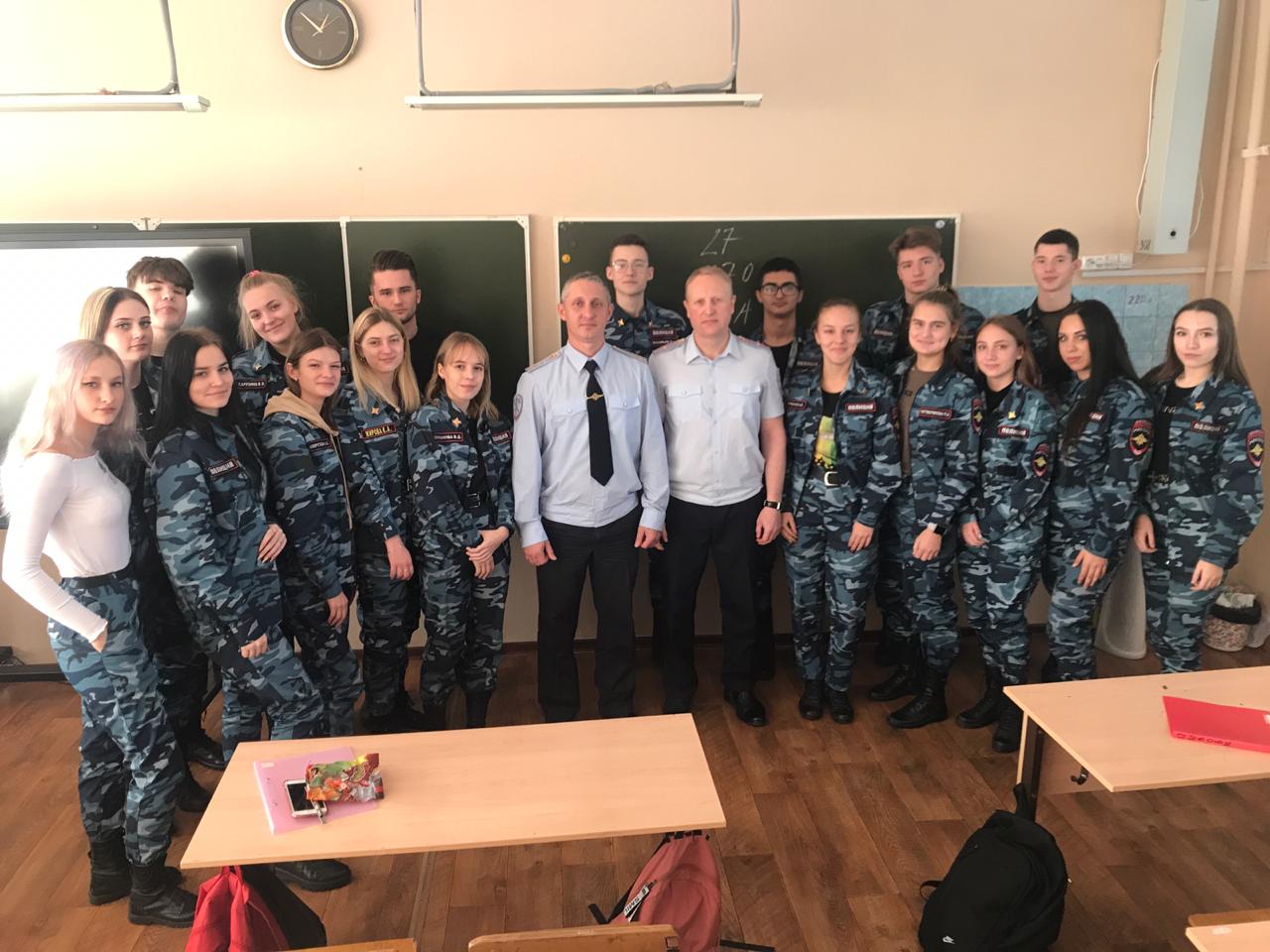 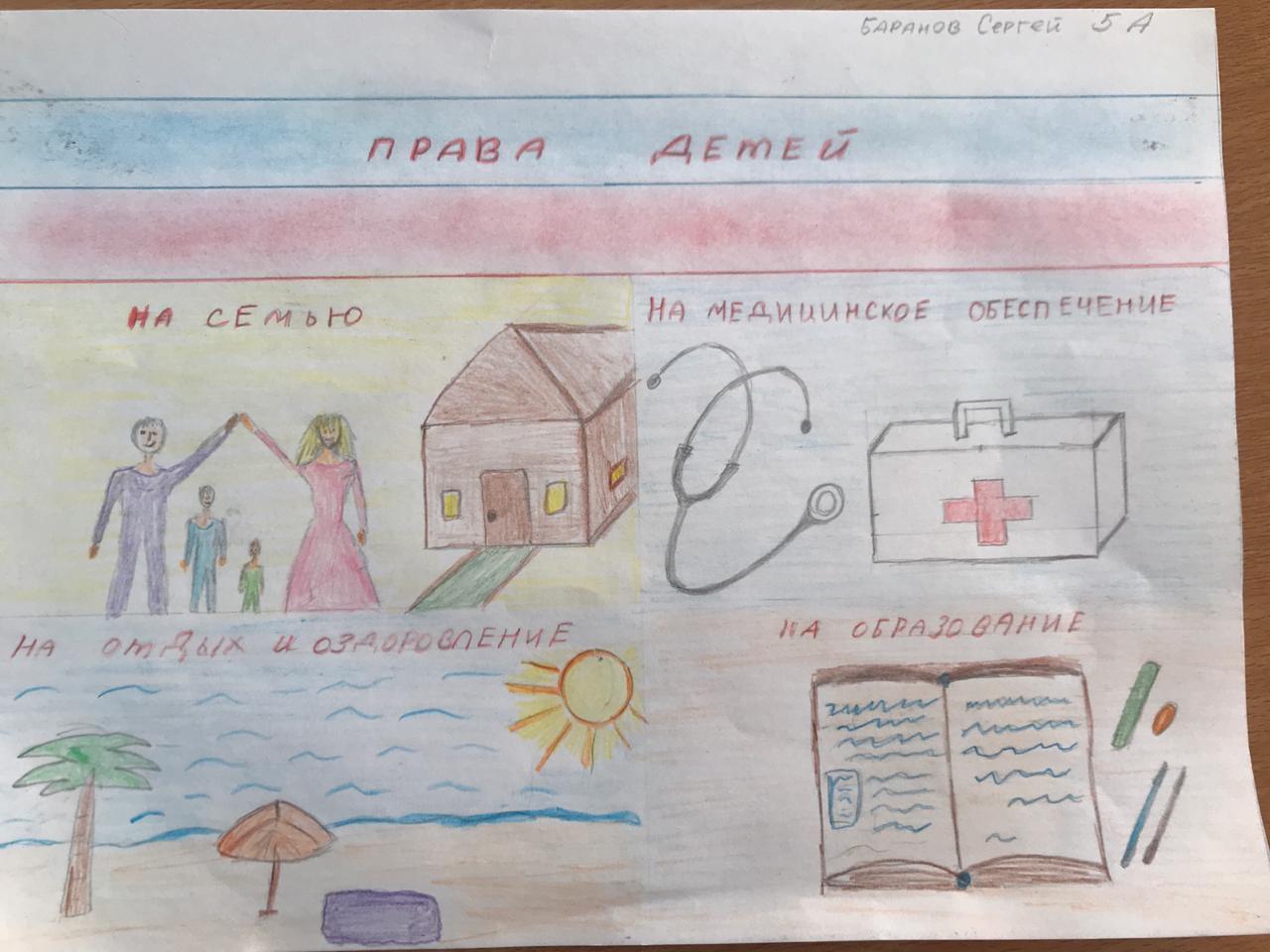 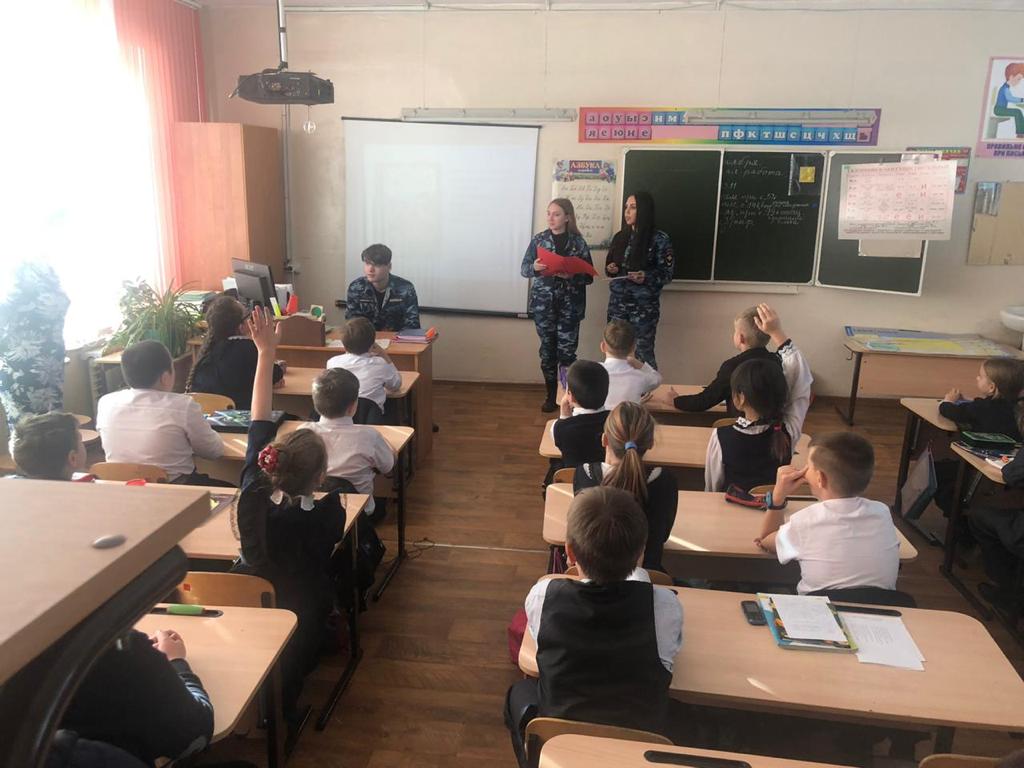 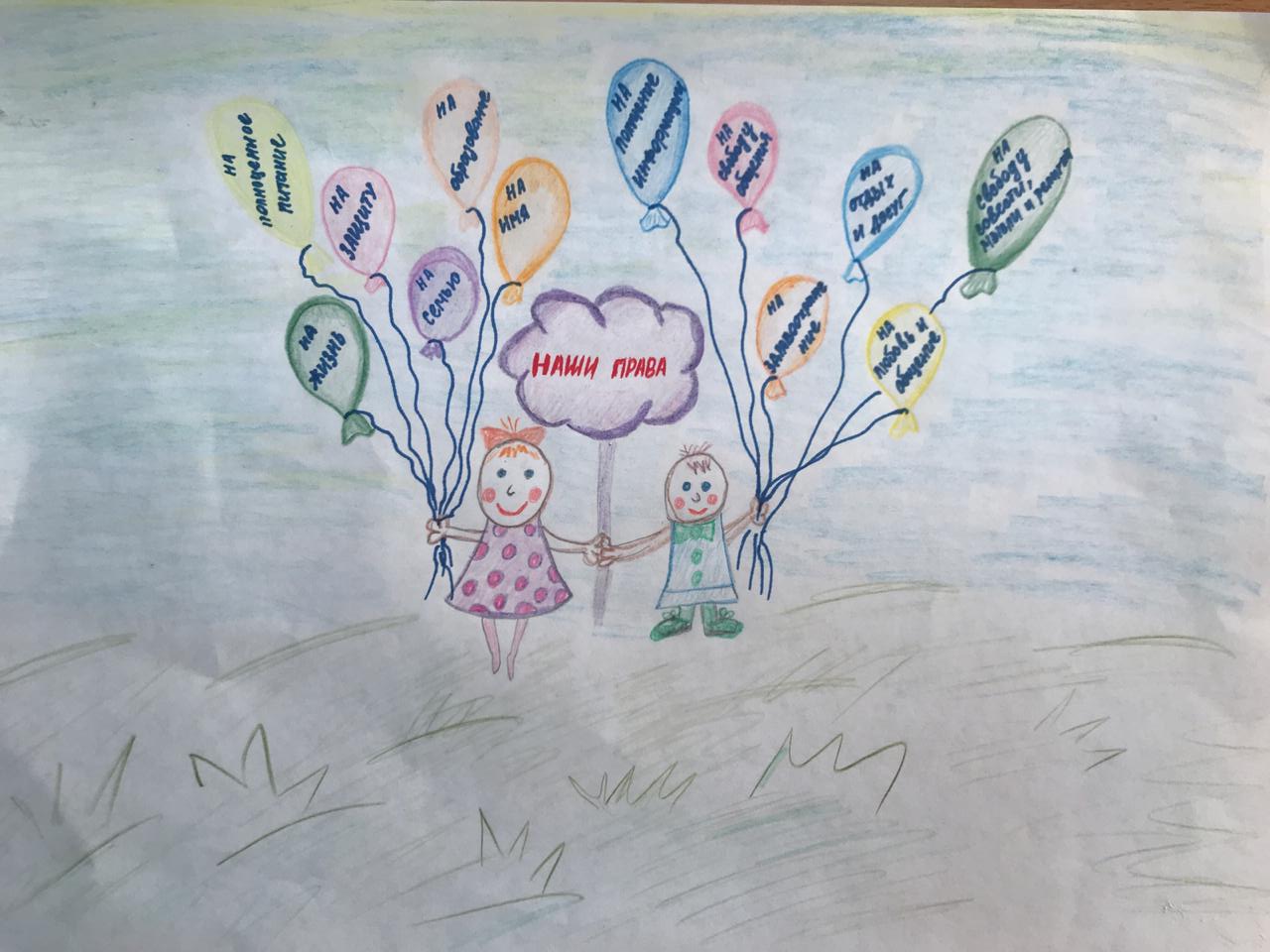 №п\пНазвание мероприятияКлассыВремя проведенияОтветственные1Единый урок правовой грамотности1 – 11 кл.09.00.Учителя истории, кл. руководители2Правовые минутки «Закон и порядок»1-4 кл.С 13.00 до 14.00Огородникова Е.С., учитель истории3Викторина «Знай свои права»4-5 кл.09.00.Волонтеры 11 класса4Трансляция в группах учащихся и сайте школы обращения инспектора правоохранительных органов о правах и обязанностях несовершеннолетних1 -11 кл.08.15.Косарева Е.И., заместитель директора по ВРКл. руководители5Беседы с инспектором с инспектором ПДН Драчевой Е.С.7 -9 кл.В течение Недели правовой помощиКосарева Е.И., заместитель директора по ВР6Встреча с сотрудниками УМВД г. Комсомольска-на-Амуре: Свириденко П.Ю., куратором профильных юридических классов, лейтенантом внутренней службы УМВД Михеевым А.Н.10-11 классыС 11.00 до 12.00Самаркина Е.Ц., заместитель директора по УВР7Рейды в семьи СОП.Беседы с родителями.Жилмассив школыЧеремухина А.В. социальный педагог, инспектор ПДН Драчевой Е.С.8Административная ответственность при нарушениях ПДДТрансляция обращения Дашковской И.А., инспектора ГИБДДС 11.00 до 13.00Косарева Е.И., заместитель директора по ВР9Мои права и мои обязанности. Конституция 2020 г.Школа очно-заочного обученияС 13.00 до 14.00Самаркина Е.Ц., заместитель директора по УВР10Терроризм и экстремизм – зло!!!7-11кл.С 13.00 до 14.00Огородникова Е.С., учитель истории11Демонстрация ролика «Жизнь без коррупции», созданного 11 а класса по собственному сценарию.10-11кл.19.11.2020Шелестова С.Н., кл.рук. 11а класса, Телицина А.А., руководитель школьной студии «Стоп-кадр»12.Конкурс рисунков « Имею право»6-7 классыВ течение дняСт. вожатая Науменко А.В.